Chapter 24     Genes and ChromosomesThe size of DNA molecules presents an interesting biological puzzle.These molecules are generally much longer than the cells or viral particles. How do they fit into their cellular or viral packages?Answer is the tertiary packaging of DNA into chromosomes.24.1 Chromosomal ElementsThere are the different types of DNA sequences and structural elements within chromosomes.Genes Are Segments of DNA That Code for Polypeptide Chains and RNAsA gene is encodes the primary sequence of some final gene product, which can be either a polypeptide or an RNA with a structural or catalytic function.DNA also contains other segments or sequences that have a regulatory function.Regulatory sequences provide signals that may denote the beginning or the end of genes, or influence the transcription of genes, or function as initiation points for replication or recombination.Some genes can be expressed in different ways to generate multiple gene products from a single segment of DNA.Each amino acid of a polypeptide chain is coded for by a sequence of three consecutive nucleotides in a single strand of DNA called as codons (Fig. 24–2).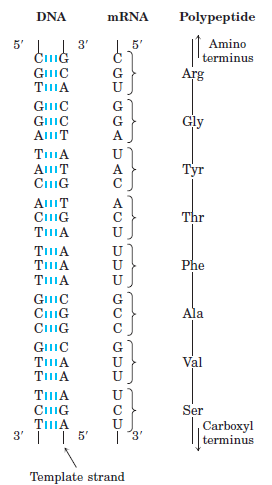 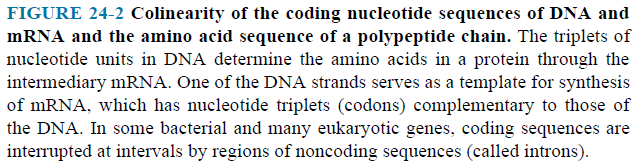 DNA Molecules Are Much Longer Than the Cellular or Viral Packages That Contain ThemThe genomes of DNA viruses vary greatly in size (Table 24–1).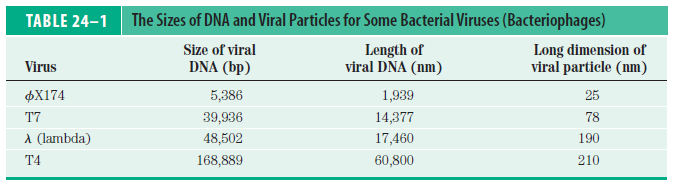 The chromosome of an E. coli cell is a single, double-stranded circular DNA molecule. Its 4,641,652 bp have a contour length of about 1.7 mm, some 850 times the length of the E. coli cell (Fig. 24–3).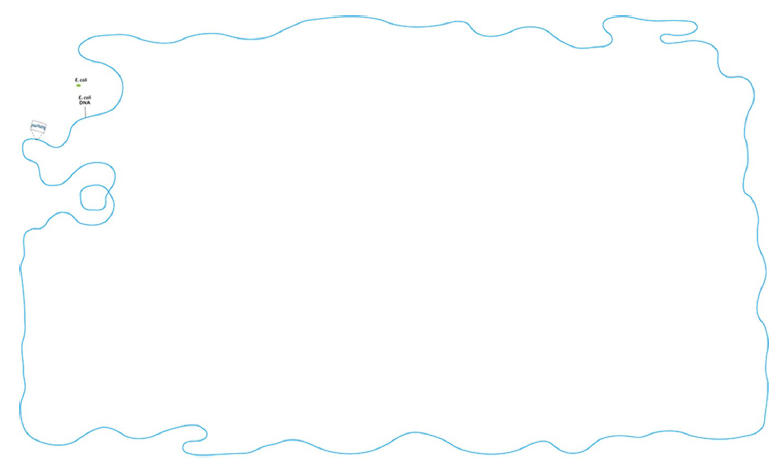 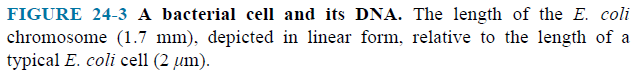 Each type of chromosome in eukaryotes carries a characteristic set of genes (Table 24–2).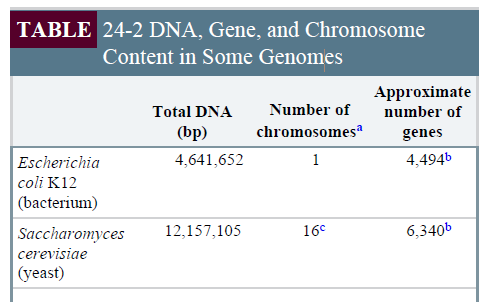 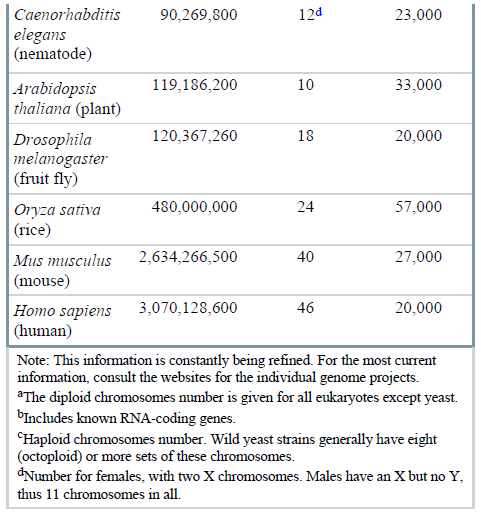 A human cell has 46 chromosomes (Fig.24-5).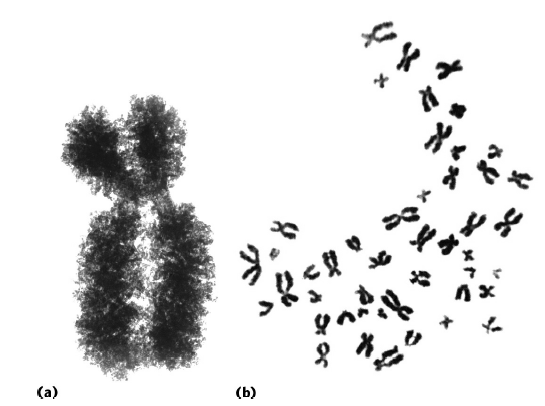 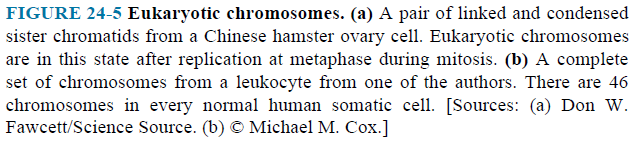 The DNA molecules in the 24 different types of human chromosomes (22 matching pairs plus the X and Y sex chromosomes) vary in length.Most human cells are diploid and each cell contains a total of 2 m of DNA, some 20,000 times the length of the human cell (100 m).An adult human body contains approximately 1014 cells and thus a total DNA length of 2 x 1011 km.Compare this with the circumference of the earth (4 x 104 km), (5 million times), or the distance between the earth and the sun (1.5 x 108 km), (650 times roundtrip)—a dramatic illustration of the extraordinary degree of DNA compaction in our cells.Eukaryotic cells also have organelles (mitochondria and chloroplasts) that contain DNA.Mitochondrial DNA (mtDNA) molecules are much smaller than the nuclear chromosomes.In animal cells, mtDNA contains fewer than 20,000 bp (16,569 bp in human mtDNA) and is a circular duplex. Plant cell mtDNA ranges in size from 200,000 to 2,500,000 bp.Chloroplast DNA (cpDNA) also exists as circular duplexes and ranges in size from 120,000 to 160,000 bp.Mitochondrial DNA codes for the mitochondrial tRNAs and rRNAs and for a few mitochondrial proteins. More than 95% of mitochondrial proteins are encoded by nuclear DNA.Eukaryotic Genes and Chromosomes Are Very ComplexTheir nucleotide sequences contain one or more intervening segments of DNA that do not code for the amino acid sequence of the polypeptide product. Nontranslated DNA segments in genes are called intervening sequences or introns, and the coding segments are called exons. Few bacterial genes contain introns.In higher eukaryotes, the typical gene has much more intron sequence than exon sequence (Fig. 24–7). 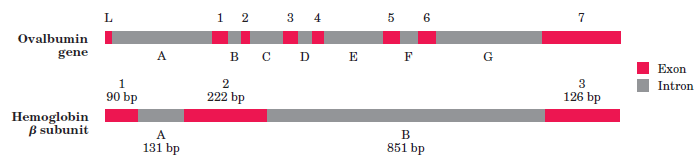 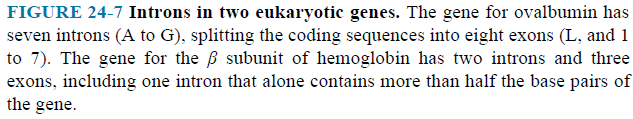 The function of introns is not clear. In total, only about 1.5% of human DNA is “coding” or exon DNA, carrying information for protein or RNA products.24.2 DNA SupercoilingCellular DNA is extremely compacted.Supercoiling means the coiling of a coil.A typical phone cord is coiled like a DNA helix (Fig. 24–9).  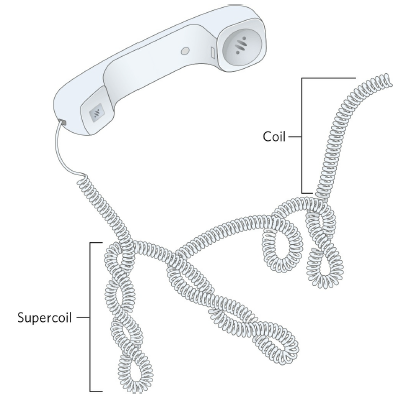 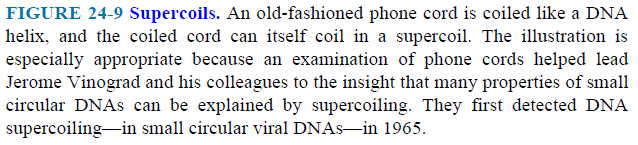 The coiled cord can itself coil in a supercoil.Replication and transcription of DNA are affected by supercoiling.Both processes require a separation of DNA strands.Topological properties are changed only by breakage and rejoining of the backbone of one or both DNA strands.Small circular DNA can be relaxed or supercoiled (Fig. 24–12). 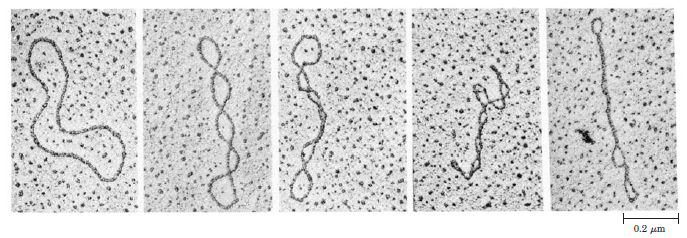 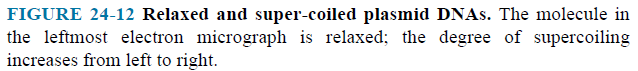 DNA underwinding is defined by topological linking number.Linking number is a topological property of double-stranded DNA (Fig. 24–14).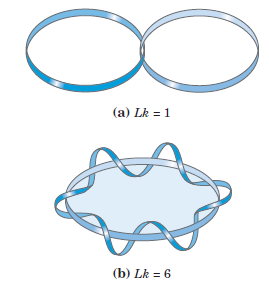 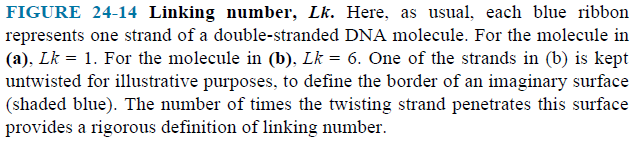 Topoisomerases Catalyze Changes in the Linking Number of DNAEvery cell has enzymes with the function of underwinding and/or relaxing DNA.Topoisomerases increase or decrease the extent of DNA underwinding.These enzymes play an important role in processes of replication and DNA packaging.There are two classes of topoisomerases.Type I topoisomerases act by breaking one of the two DNA strands, passing the unbroken strand through the break and rejoining the broken ends.Type II topoisomerases cleave both strands of a DNA molecule and pass another duplex through the break.Type I and II topoisomerases generally relax DNA by removing supercoils (Fig. 24–20 and 21).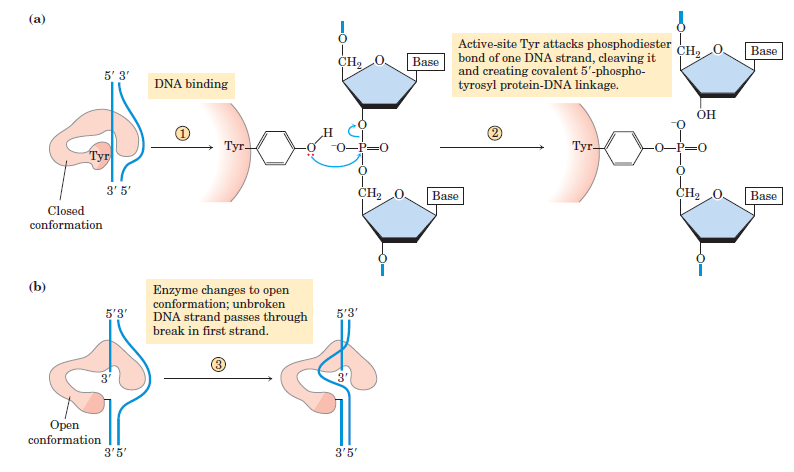 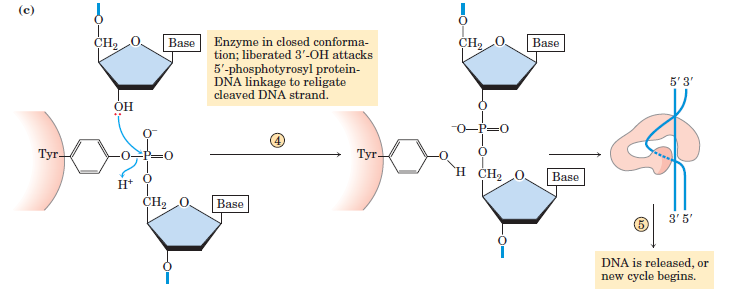 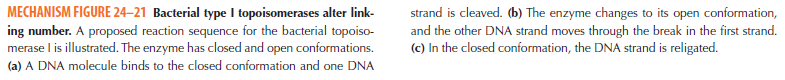 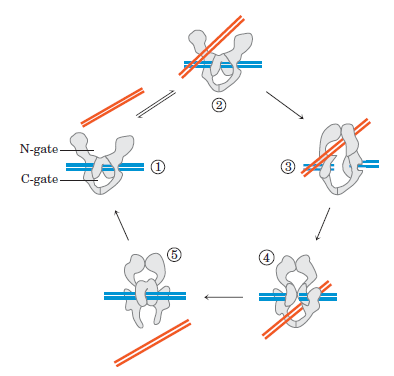 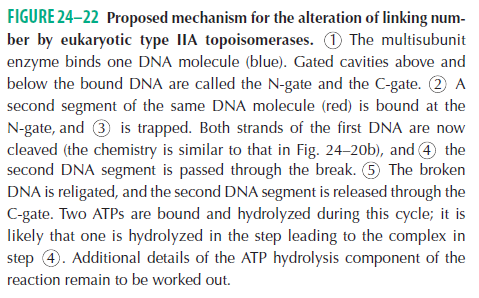 The Structure of ChromosomesThe eukaryotic cell cycle produces remarkable changes in the structure of chromosomes.Chromosome is a single large DNA molecule and its associated proteins, containing many genes; stores and transmits genetic information (Each chromosome producing two sister chromosomes called sister chromatids).Chromatin is a filamentous complex of DNA, histones, and other proteins, constituting the eukaryotic chromosome. The DNA in the chromatin is associated with proteins called histones.Histones are small, basic proteins (the basic amino acids arginine and lysine).Histones package and order the DNA into structural units called nucleosomes (Fig. 24–24).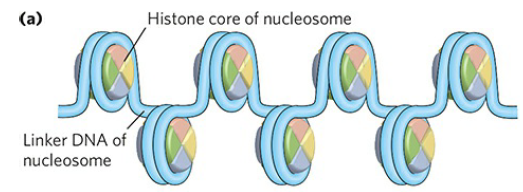 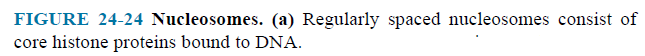 Nucleosomes are the fundamental organizational units of chromatin.The compaction of a DNA molecule involves several levels of highly organized folding.Nucleosomes are packed into higher-order structures.Nucleosome cores seem to be organized into a structure called the 30 nm fiber (Fig. 24–30).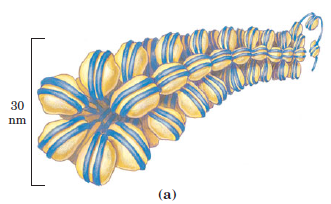 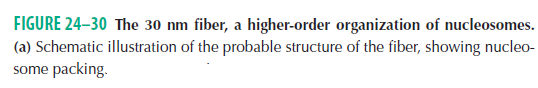 The 30 nm fiber—a second level of chromatin organization—provides an approximately 100-fold compaction of the DNA (Fig. 24–33).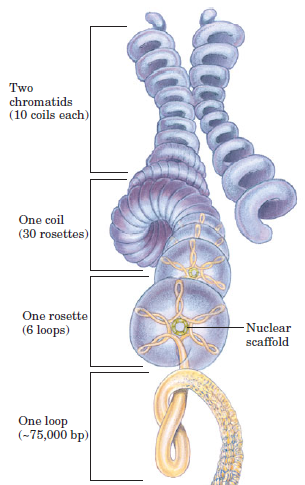 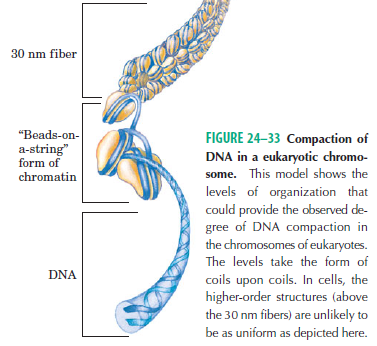 DNA compaction in eukaryotic chromosomes is likely to involve coils upon coils upon coils…..Bacterial DNA Is Also Highly OrganizedBacterial DNA is compacted in a structure called the nucleoid.Bacterial DNA does not seem to have any structure comparable to the local organization provided by nucleosomes in eukaryotes.Histonelike proteins are abundant in E. coli.But these proteins bind and dissociate within minutes, and no regular, stable DNA-histone structure has been found.